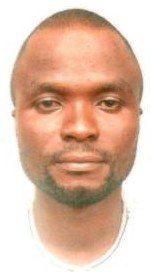 HIGH SCHOOL TEACHER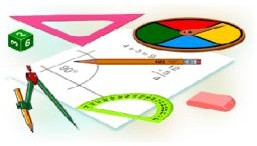 “A teacher affect eternity; he can never tell where his Influence stops.” ~Henry Brooks Adams~Flexible and organized educational professional with more than 10 years of teaching expertise with an unparallel ability to explain complicated mathematical concepts in an easily understandable manner. Employing unique teaching strategies to effectively engage all students and foster a fun and fascinating environment. Provide individualized and extracurricular support for students that are struggling with learning concepts. Knowledgeable in IGCSE and A level curriculumAreas of expertise:Technology Integration ~ Creative Questioning ~ Creative Lesson Planning ~ Student Motivation~ Team Teaching Approach ~ Classroom Management ~ Assessment Tools ~ Critical ThinkingTEACHING EXPERIENCEMEDMINA COLLEGE, EGBEDA, IBADAN, NIGERIA	8/2013 – PresentHead of Mathematics DepartmentTeach Mathematics and Further MathematicsAdminister quizzes and Mathematics challenges, prepare students for Mathematics competition (MAN, OLYMPIAD, NNPC, COWBELL Math competition etc)Establish and review schemes of work and monitor their use by members staffCreate a sense of teamwork within the department by delegating tasks and in so doing seek to ensure that experience important future development of the departmentMaintain continuity throughout the school from the junior to the senior levelDevelop and enhance teaching and learning programs and opportunitiesOversee teaching and learning sections of the college to ensure consistency and quality of contentESCAS COLLEGE, WOFUN, IBADAN, NIGERIA	9/2010 – 7/2013Mathematics and Physics TeacherTaught Calculus, Probability, Mensuration and Physics. Implement stimulating lessons to capture students’ attention and interest. Utilize discussion-based lessons in order to promote a deeper understanding of the concepts. Created and administered weekly quizzes and monthly tests to trackstudent progress. Offered after-school tutoring to help struggling students improve their critical thinking and problem-solving skills. Attended all staff meetings professional development workshops.Participated in various extracurricular activities.Developed units that incorporate real world examples to introduce new materials, consolidate important concepts, and encourage student learning.TIM-CAROL COLLEGE, IBADAN, NIGERIA	9/2009 – 6/2010Computer TeacherEducated students in keyboarding, researching, report typing, data generating, and illustrating. Devised lesson plans that reinforced technical skills and drew connections between the classroom and the real world. Promoted proper classroom etiquette. Coordinated with colleagues to share best practices, refine teaching methods, and address academic and behavioral matters. Coach Boys FootballEstablish a functional computer lab despite low supply of working computers; negotiated a cost- effective agreement with a local retailer to purchase computers at a fraction of the original price.KINGS ACADEMY, IBADAN, NIGERIA	1/2008 – 6/2009Mathematics TeacherInstructed Algebra and Logarithms. Utilize math manipulative and graphing calculators to assist with introducing new concepts and enhancing children’s skills. Provided clear and consistent directions to keep the class focused and on-track. Cultivate a fun and interested learning environment, which encouraged questions and class discussions.Offered after-school support to help a failing student succeed; incorporate new techniques and materials tailored to meet diverse needs, resulting in student passing in flying colors.EDUCATIONUniversity of Ibadan, Ibadan. Oyo StateMSc. Petroleum Engineering 2017National Teachers’ Institute, Kaduna, NigeriaPost Graduate Diploma in Education, 2015Federal University Of Technology Owerri, Nigeria.Bachelor of Engineering, Petroleum Engineering(2:1), 2008.Bolmor Institute of Computer Technology, Ibadan, NigeriaDiploma in Computer Operation, 2002.Loyola College Ibadan, Ibadan, Nigeria.Senior Secondary School Certificate, 2001TECHNOLOGY INTEGRATIONComputer Grading ~ Palm Computing ~ Math Lab~ Graphing Calculators ~ Microsoft Word ~ Excel ~ PowerPoint.